Конспект открытого коррекционного занятия «Предлоги в, на»Цель: формирование представлений о лексическом значении предлогов “в”, “на”Задачи: Образовательные:продолжать формировать представление о предлоге, как об отдельном слове;учить правильно употреблять предлоги на, в;дифференциация предлогов в – на между собой.Коррекционные:развивать логическое мышление;развитие слухового внимания и восприятия;развитие пространственной ориентировки.Воспитательные:воспитывать самостоятельность, взаимопомощь, умение слушать других.       Оборудование: цветные карандаши, карточки с предлогами, карточки с заданиями по прошлой теме занятия, картинный материал.Ход урокаI. Орг. момент.- Здравствуйте ребята!- Прозвенел уже звонок. Начинается урок. Мы сегодня не одни, Гости на урок пришли. Повернитесь поскорей, Поприветствуйте гостей! Сядьте ровно, ножки вместе, Руки положи на стол. Подтянитесь, улыбнитесь И тихонько все садитесь. Будем мы писать, трудиться, Ведь заданья нелегки. Нам, друзья, нельзя лениться, Так как мы – ученики.II. Целеполагание - Ребята, давайте вспомним, какие предлоги мы с вами уже прошли. У меня есть карточки с предлогами, которые мы прошли ранее. Вы будете по очереди называть предлоги и вешать их на левую часть доски.(Дети называют предлог, берут карточку со стола учителя, читают и вешают на левую часть доски) (Приложение 1)- Какие предлоги остались?(Дальше учитель обращает внимание на оставшиеся предлоги, которые будут изучаться на занятии)- Вот их мы будем сегодня изучать.III. Актуализация знаний- Молодцы! Вы хорошо справились с прошлым заданием, но перед тем, как мы приступим к обсуждению темы нашего сегодняшнего занятия давайте выполним небольшое задание по прошлой теме.(Детям раздаются карточки, в которых есть два предложения с пропущенными предлогами, которые дети должны письменно вставить). (Приложение 2) IV. Беседа по новой теме -У каждого на парте лежит цветной карандаш. Вы сейчас должны будете выполнять задания, которые я вам предложу.- Положите карандаш на …., в ….. .- Без чего бы у вас не получилось выполнить мои задания?- Правильно, без предлогов.- Эти маленькие слова - предлоги. Они очень маленькие, но очень важные слова. Они помогают нам понять, где находится предмет. Каждое маленькое слово имеет свое значение, их нельзя путать. (на доску вывешивается схематичное обозначение предлогов «в», «на»). (Приложение 3)На – обозначает, что предмет лежит сверху, на поверхности чего – либо.В – предмет внутри.V. Закрепление изученного материалаЗадание 1 Развитие слухового внимания и восприятия.- Послушайте стихотворение и поднимите карточки с предлогами В или НА, как только их услышите.Скачет зайчик на стенеИ подмигивает мне.Задержался на ботинке,Поплясал на потолке.Вот он спрятался в кроватке,С нами он играет в прятки.Раз, два, три, четыре, пять –Мы идем искать.- Молодцы, вы прекрасно справились с заданием!Задание 2Развитие навыков понимания и выполнения грамматических конструкций.- Ребята сейчас я буду проговаривать действия, а вы должны их выполнить.Положите книгу на стол.Положите карандаш на книгу.Положите тетрадь в книгу.Положите __ ручку стол.- Почему не удалось выполнить последнее задание?- Почему оно не понятно?- Дополните последнее предложение предлогом, чтобы оно стало понятным.- Давайте с вами запишем получившиеся предложение, но перед этим выполним пальчиковую гимнастику.Пальчиковая гимнастикаЗнают взрослые и дети:                         Сжимают и разжимают пальцы.
Много фруктов есть на свете!
Яблоки и апельсины,                              Загибают по одному пальцу, начиная
Абрикосы, мандарины,                         с мизинца.
И бананы, и гранаты
Витаминами богаты.- Молодцы! Вы отлично справились с заданием. Поэтому мы с вами сейчас немного передохнем!VI. Физкультминутка (выполнение упражнений с героем видеоролика «Капитан Краб»)Задание 3 - Мы с вами хорошо отдохнули, а теперь давайте поработаем самостоятельно. Я вам сейчас буду показывать картинки, а вы должны составить с их помощью словосочетания и записать их в тетрадь.(Ребятам показываются картинки).( Приложение 4) - Умницы! Преступаем к выполнению следующего задания.Задание 4Групповое задание- Ребята, на столе лежат конверты, в которых разбросаны слова. Вам необходимо составить из них предложения, выделить предлог и записать их в тетрадь.(Детям раздаются конверты в которых находятся слова, из которых ребятам необходимо составить предложение). (Приложение 5)VII Итог занятия. Рефлексия- Ребята, о чём мы с вами говорили сегодня на занятии?- Что такое предлоги?- Для чего они служат в предложении?- Что обозначает предлог «в»?- Что обозначает предлог «на»?- Молодцы! Ребята, на доске висит дерево настроения. Если вам понравилось сегодняшние занятие, вы с хорошим настроением его заканчиваете, то повесьте на него зеленое яблоко, если вы не разобрались в сегодняшней теме занятия и заканчиваете его с плохим настроением, то повесьте красное яблоко. (Приложение 6)К    ОТ     У     НА   НАД С    СО   ВПриложение 2Миша вошёл ____ класс, сел ____ парту. Он вынул ____ портфеля книги и положил ____ парту. Миша вошёл ____ класс, сел ____ парту. Он вынул ____ портфеля книги и положил ____ парту. Миша вошёл ____ класс, сел ____ парту. Он вынул ____ портфеля книги и положил ____ парту. Миша вошёл ____ класс, сел ____ парту. Он вынул ____ портфеля книги и положил ____ парту.             Предлог в   Предлог наПриложеие 4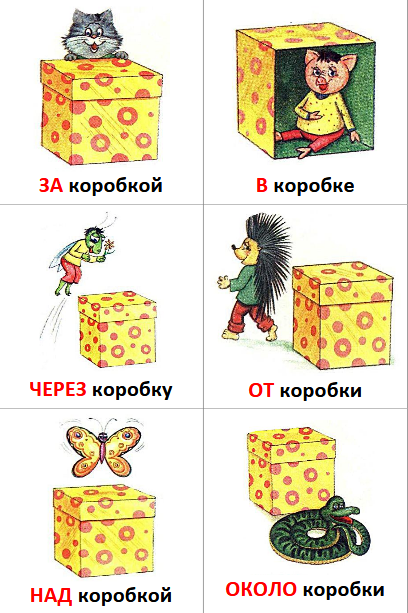 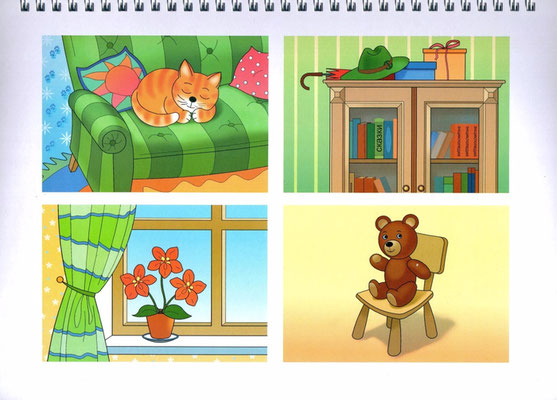 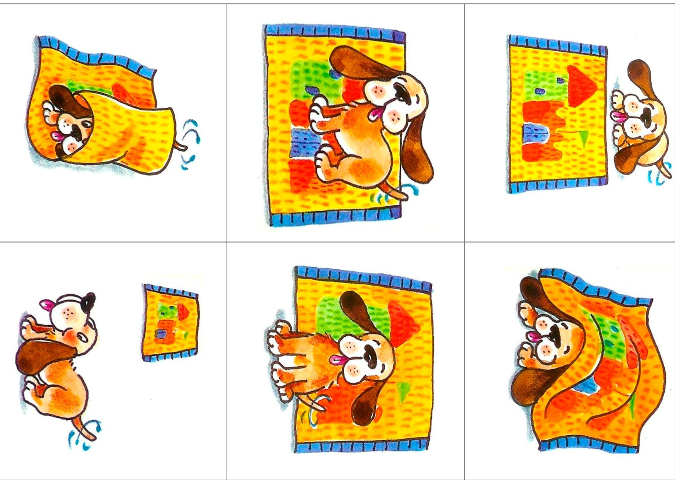 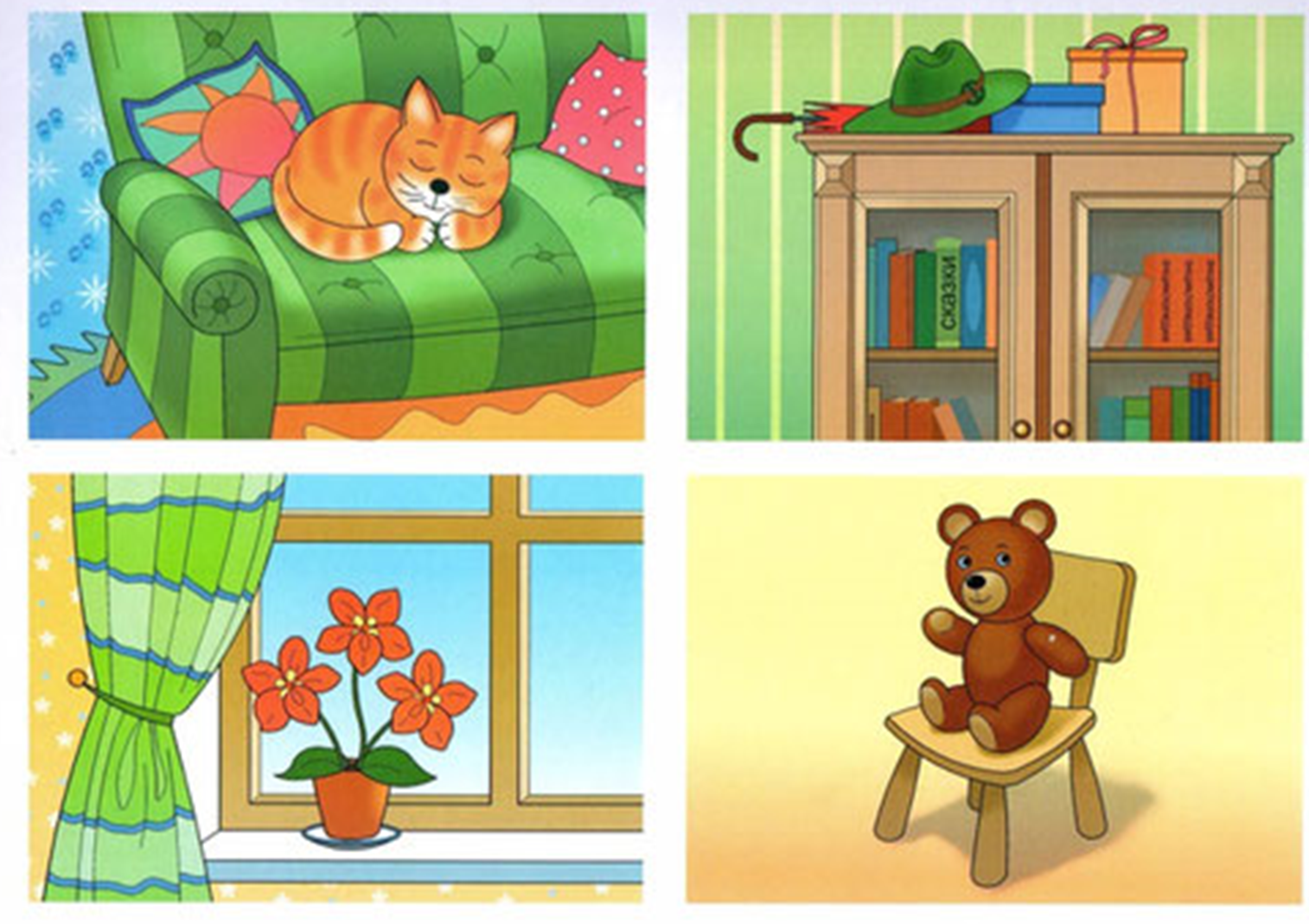 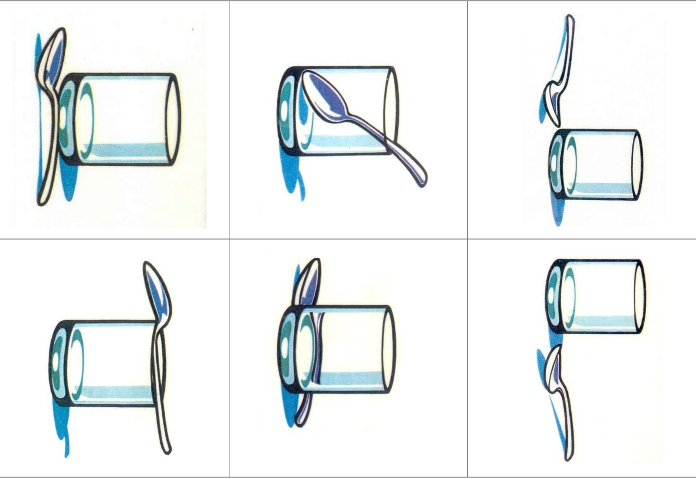 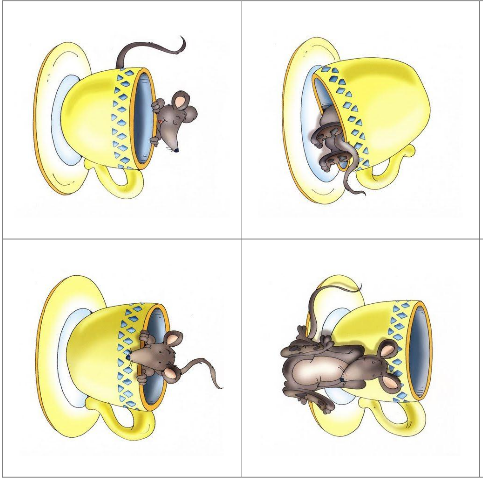 Приложение 5В   шкафу   лежала  коробка   с  теплыми  вещами.  На   столе  стояла   ваза   с  цветами.Приложение 6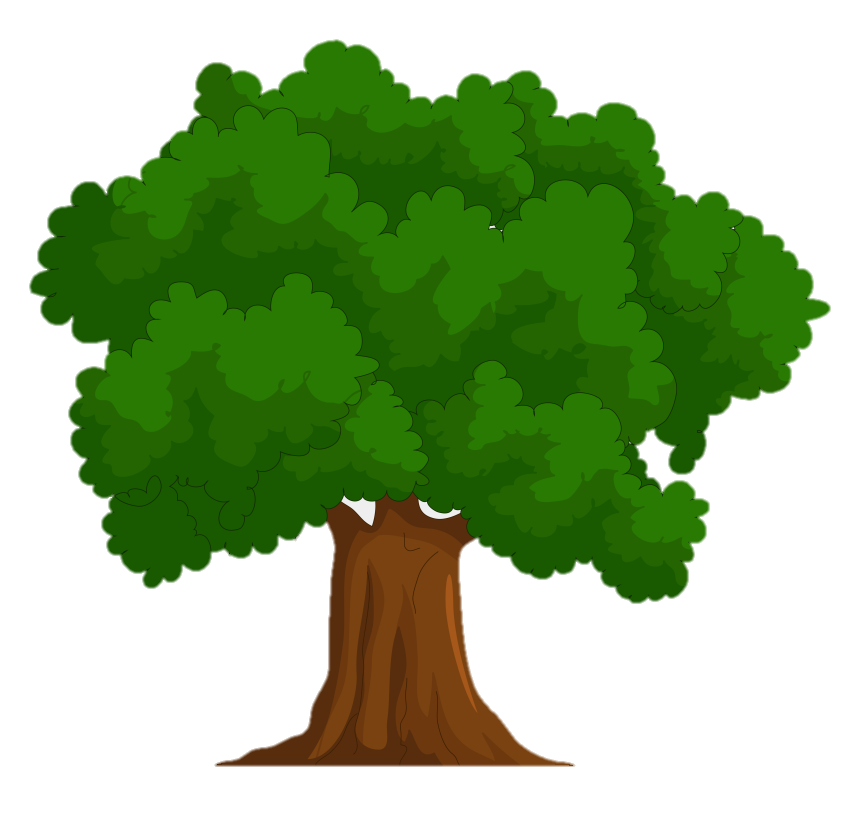 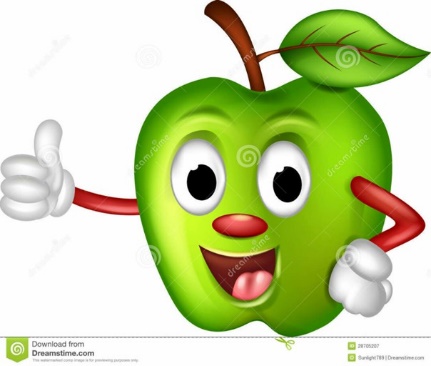 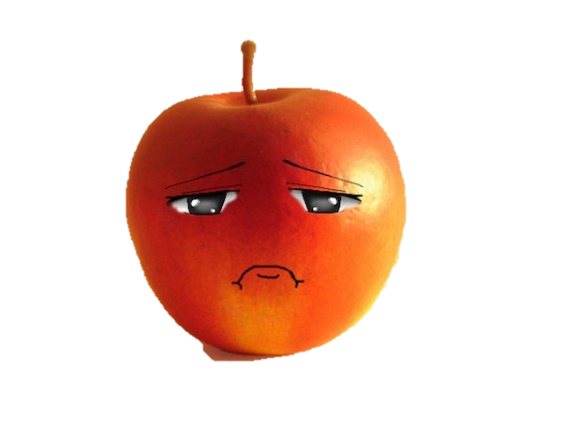 